7th & 8th Grade	  		JANUARY				2019-2020MONDAYTUESDAYWEDNESDAYTHURSDAYTHURSDAYFRIDAYFRIDAYREMINDERS:  HIGH NOTE Payment #2 – Due Friday, January 24HIGH NOTE Payment #3 – Due Friday, March 6REMINDERS:  HIGH NOTE Payment #2 – Due Friday, January 24HIGH NOTE Payment #3 – Due Friday, March 61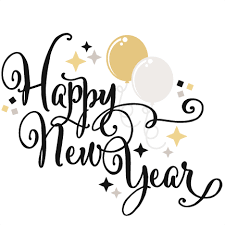 2 2 3 – Day 4
Pd 1 – Clarinet 1
AM Flex – (Make Up)
Pd 2 – Clarinet 2Pd 3 – Alto Sax 1/HornPd 4 – Alto Sax 2Pd 5 – Alto Sax 3 -Pd 6 – Flute 1/OboePM Flex – Flute 2 3 – Day 4
Pd 1 – Clarinet 1
AM Flex – (Make Up)
Pd 2 – Clarinet 2Pd 3 – Alto Sax 1/HornPd 4 – Alto Sax 2Pd 5 – Alto Sax 3 -Pd 6 – Flute 1/OboePM Flex – Flute 2 67 – Day 6
Pd 1 – Trumpet 1
AM Flex – (Make Up)
Pd 2 – Trumpet 2Pd 3 – TrombonePd 4 – Perc 1Pd 5 – Perc 2Pd 6 – Mallet PercPM Flex – 7&8 BAND!!89 – Day 2  (LVC BANDFEST)***
Pd 1 – Mallets
AM Flex = 7&8 BAND!
Pd 2 – Flute/ClarinetPd 3 – Saxes/Horn/TrumpetPd 4 – BCl/Bari/TrombonePd 5 – Perc 1Pd 6 – Perc 2 PM Flex – N. Donne 9 – Day 2  (LVC BANDFEST)***
Pd 1 – Mallets
AM Flex = 7&8 BAND!
Pd 2 – Flute/ClarinetPd 3 – Saxes/Horn/TrumpetPd 4 – BCl/Bari/TrombonePd 5 – Perc 1Pd 6 – Perc 2 PM Flex – N. Donne 101013 – Day 4
Pd 1 – Flute 2
AM Flex – (Make Up)
Pd 2 – Clarinet 1Pd 3 – Clarinet 2Pd 4 – Alto Sax 1/HornPd 5 – Alto Sax 2Pd 6 – Alto Sax 3PM Flex – Flute 1/Oboe14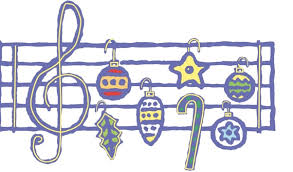 15 – Day 6
Pd 1 – Mallet Perc
AM Flex – (Make Up)
Pd 2 – Trumpet 1Pd 3 – Trumpet 2Pd 4 – TrombonePd 5 – Perc 1Pd 6 – Perc 2PM Flex – 7&8 BAND!!161617 – Day 2 (Early Dismissal)
Pd 1 – Perc 2
AM Flex = 7&8 BAND?????? 
Pd 2 – MalletsPd 3 – Flute/ClarinetPd 4 – Saxes/Horn/TrumpetPd 5 – BCl/Bari/TrombonePd 6 – Perc 1PM Flex – N. Donne 17 – Day 2 (Early Dismissal)
Pd 1 – Perc 2
AM Flex = 7&8 BAND?????? 
Pd 2 – MalletsPd 3 – Flute/ClarinetPd 4 – Saxes/Horn/TrumpetPd 5 – BCl/Bari/TrombonePd 6 – Perc 1PM Flex – N. Donne 20 No SchoolTeacher In-Service2122 – Day 4
Pd 1 – Flute 1/Oboe
AM Flex – (Make Up)
Pd 2 – Flute 2Pd 3 – Clarinet 1Pd 4 – Clarinet 2Pd 5 – Alto Sax 1/HornPd 6 – Alto Sax 2PM Flex – Alto Sax 323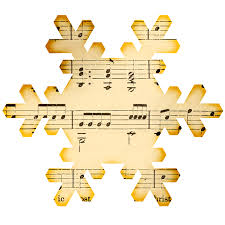 2324 – Day 6
Pd 1 – Perc 2
AM Flex – (Make Up)
Pd 2 – Mallet PercPd 3 – Trumpet 1Pd 4 – Trumpet 2Pd 5 – Trombone Pd 6 – Perc 1PM Flex – 7&8 BAND!!** HIGH NOTE PMT #2 / FULL PAYMENT DUE TODAY   24 – Day 6
Pd 1 – Perc 2
AM Flex – (Make Up)
Pd 2 – Mallet PercPd 3 – Trumpet 1Pd 4 – Trumpet 2Pd 5 – Trombone Pd 6 – Perc 1PM Flex – 7&8 BAND!!** HIGH NOTE PMT #2 / FULL PAYMENT DUE TODAY   2728 – Day 2
Pd 1 – Perc 1
AM Flex = 7&8 BAND!
Pd 2 – Perc 2Pd 3 – MalletsPd 4 – Flute/ClarinetPd 5 – Saxes/Horn/TrumpetPd 6 – BCl/Bari/TrombonePM Flex – N. Donne 292930 – Day 4
Pd 1 – Alto Sax 3
AM Flex – (Make Up)
Pd 2 – Flute 1/oboePd 3 – Flute 2Pd 4 – Clarinet 1Pd 5 – Clarinet 2Pd 6 – Alto Sax 1/HornPM Flex – Alto Sax 230 – Day 4
Pd 1 – Alto Sax 3
AM Flex – (Make Up)
Pd 2 – Flute 1/oboePd 3 – Flute 2Pd 4 – Clarinet 1Pd 5 – Clarinet 2Pd 6 – Alto Sax 1/HornPM Flex – Alto Sax 231